Buy Your Tickets!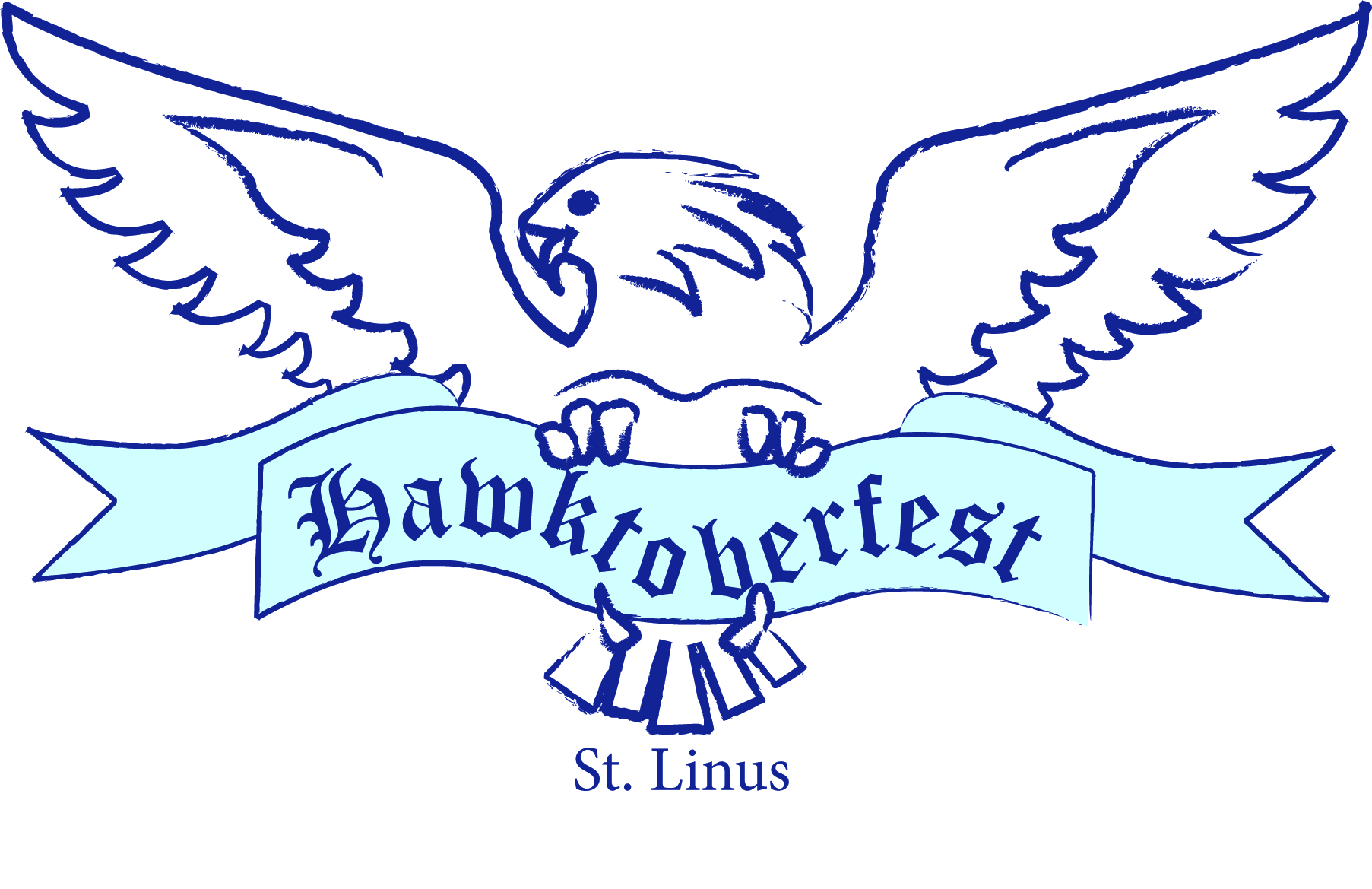 St. Linus HawktoberfestSaturday, September 16, 20174-11 pmTickets $10Tickets will be on sale during lunch starting Thursday 9/7/17, through next week. Buy yours today before the price goes up to $15 at the door.Tickets can also be purchased in the Rectory or online.Family Name:  ____________________________Number of Tickets: ______________Please make checks payable to St. Linus Hawktoberfest.Check out for website for any questions - http://www.stlinusoaklawn.org/hawktoberfest